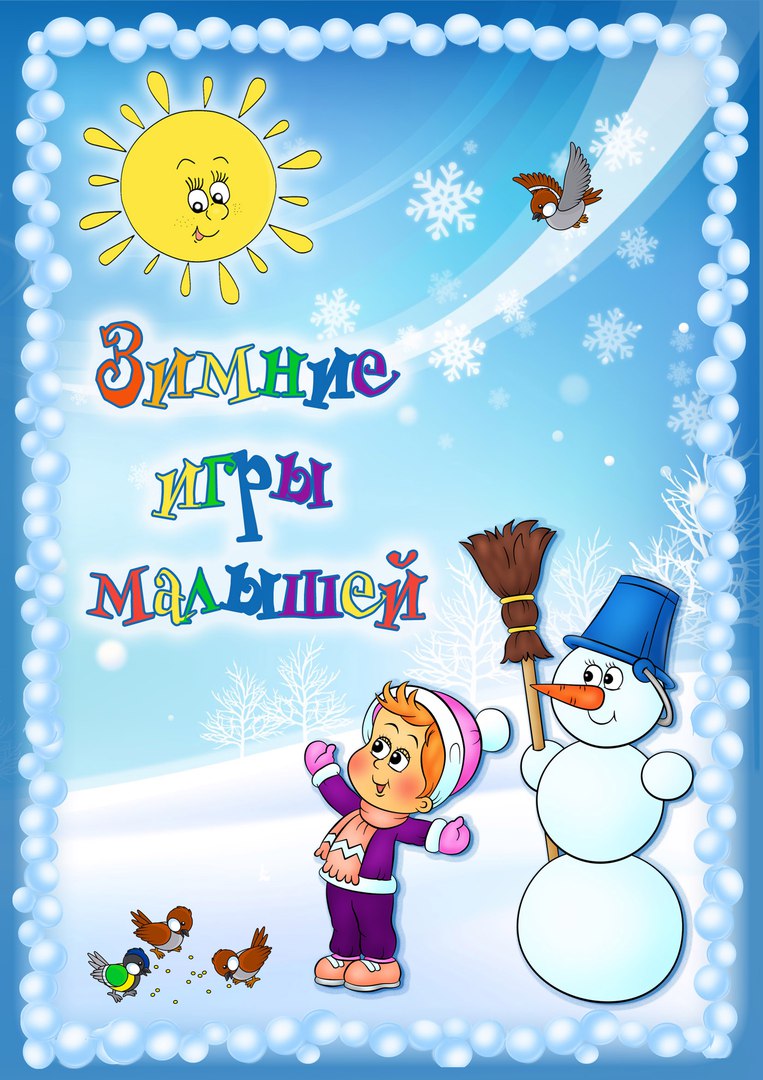 Составитель: воспитатель 1ККСоколовская К.А  МАДОУ ЦРР – детский сад 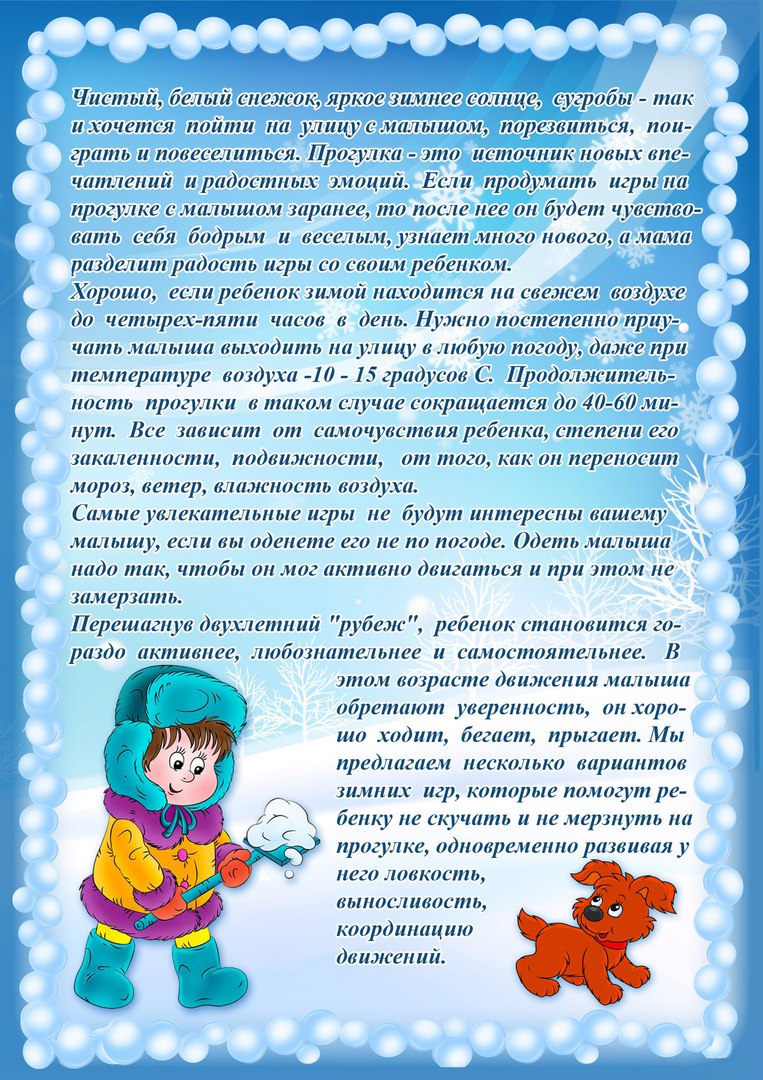 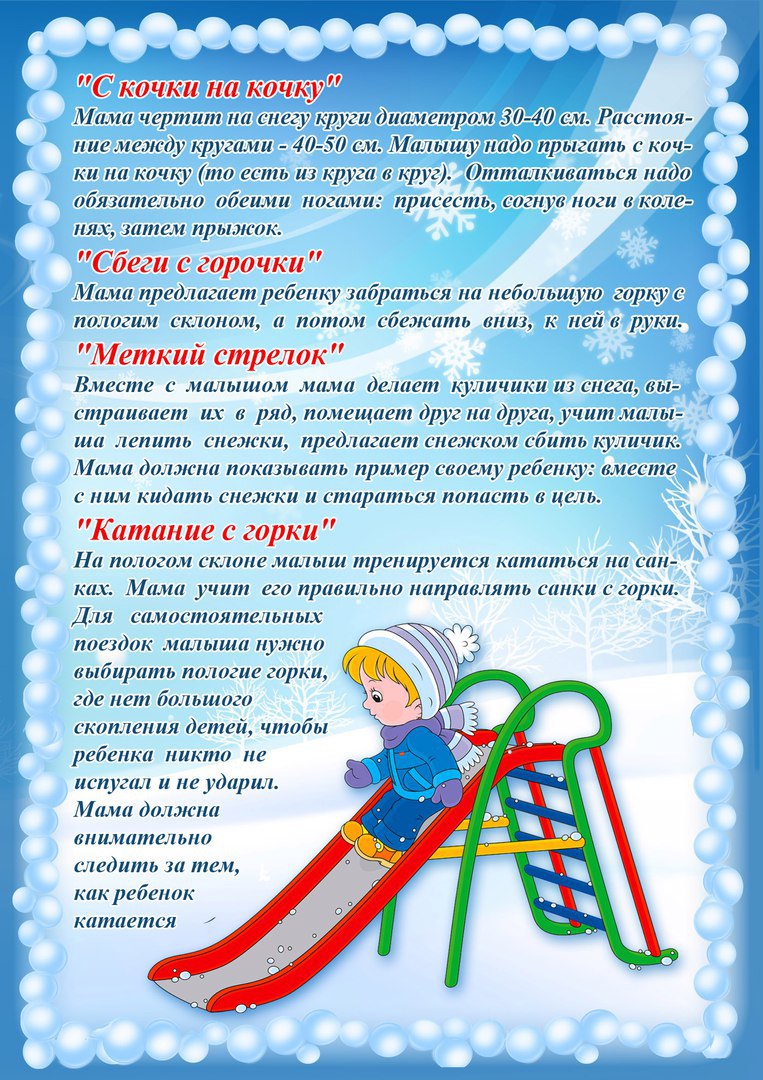 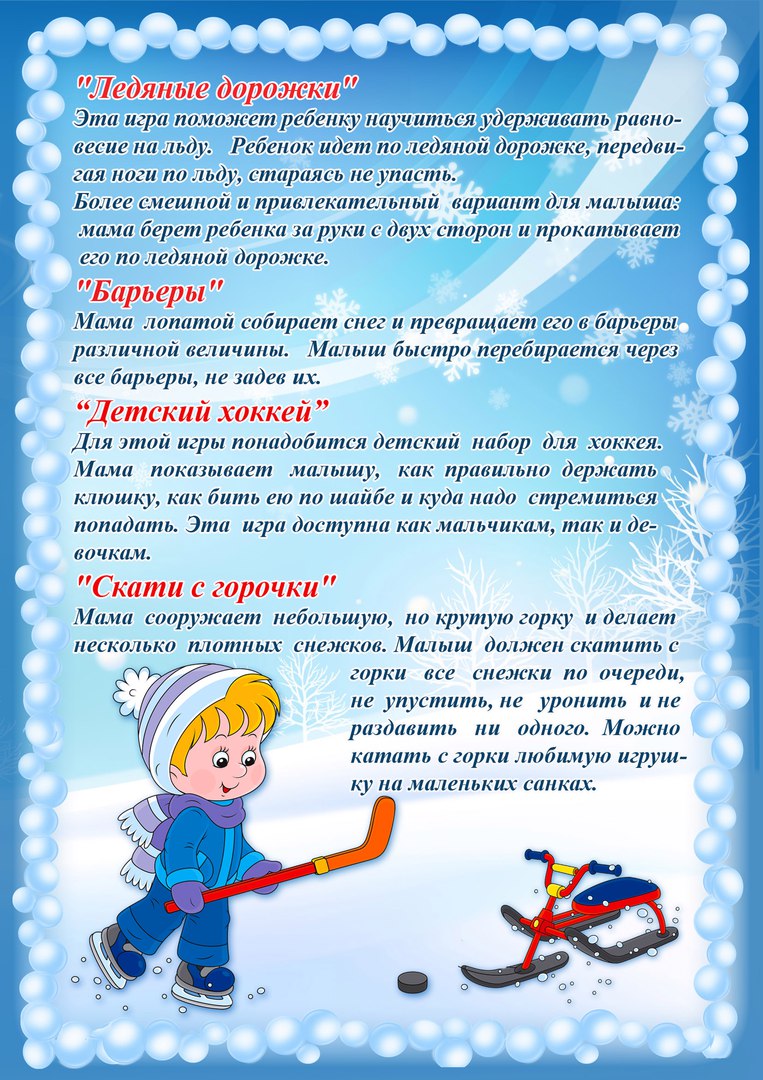 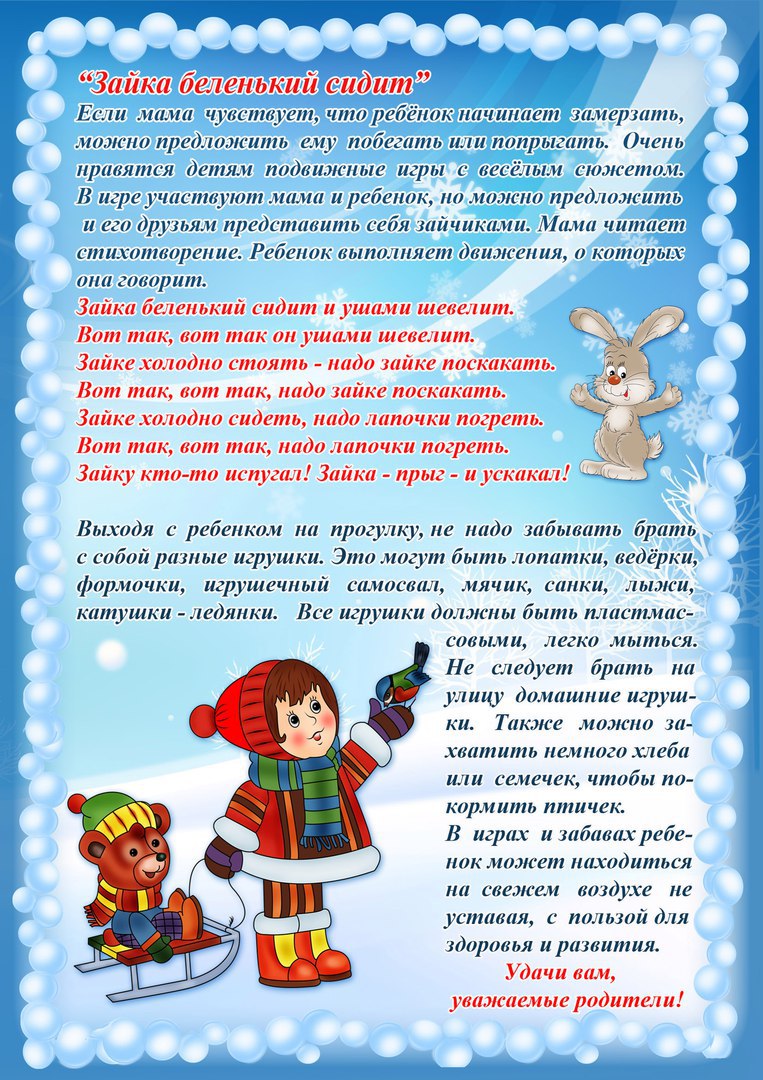 Используемый источник:  http://sosed-domosed.ru/kak-obuchit-rebenka-gigienicheskim-navykam/#ixzz3Tr7cmnBS